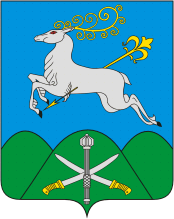 О направлении материаловУважаемые руководители!	Во исполнение письма  министерства образования, науки и молодежной политики Краснодарского края  от 9.01.2024 года № 47-01-13-65/24 управление образования  сообщает, что в рамках федерального проекта «Безопасность дорожного движения» национального проекта «Безопасные качественные дороги» (далее – федеральный проект) по заказу Минпросвещения России в 2023 году подготовлены методические материалы и рекомендации (далее – материалы) по реализации мероприятия «Организации работы по созданию условий, направленных на вовлечение детей и молодежи в деятельностьпо профилактике дорожно-транспортного травматизма, включая развитие детско- юношеских автошкол, отрядов юных инспекторов движения».	С целью привлечения внимания педагогических работников,осуществляющих организацию работы по обучению детей навыкам безопасного поведения на дорогах, несовершеннолетних – участников отрядов юных инспекторов движения, родительской общественности к вопросам соблюдения правил дорожного движения направляем информацию о размещении материалов на официальном сайте в информационно-телекоммуникационной сети «Интернет» подведомственного Минпросвещения России федерального государственного бюджетного учреждения культуры «Всероссийский центр развития художественного творчества и гуманитарных технологий», в рубрике «Безопасность дорожного движения» http://vcht.center/events/bdd/ 	Рекомендуем организовать их использовании в организации работы попрофилактике детского дорожно-транспортного травматизма.С уважением, начальник   управления                                                С.Г. Демченкоисп. М.А.Чибисовател.  ( 861 93) 22-3-57                                                                             Приложение № 1Информация о методических материалах и рекомендациях по реализации мероприятия «Организация работы по созданию условий, направленных на вовлечение детей и молодежи в деятельность по профилактике дорожно-транспортного травматизма,включая развитие детско-юношеских автошкол,отрядов юных инспекторов движения»1. Цифровой сборник (реестр) лучших образовательных практик,применимых в системах общего и дополнительного образования, по привитиюнавыков безопасного движения (далее – Реестр). Реестр содержит в себеобразовательные практики, авторами которых являются победители Всероссийского конкурса «Лучший педагог по обучению основам безопасного поведения на дорогах» (далее – Конкурс) и Всероссийского педагогического фестиваля межпредметных проектов по безопасности дорожного движения(далее – Фестиваль) (https://praktiki.vcht.center/cases).2. Сайт Конкурса (https://best-tutor-bdd.ru/)  содержит разработки учебныхзанятий, обучающих мероприятий, включающих методические, дидактические,оценочные материалы к занятиям по профилактике детского дорожно-транспортного травматизма, педагогические кейсы по обучению безопасномуповедению на дорогах.3. На сайте Фестиваля (https://festbdd.ru/)  размещены конкурсные проектыпо безопасности дорожного движения (далее – БДД), разработанные на основеинтеграции содержания учебных предметов, программ внеурочной деятельности, дополнительных общеобразовательных общеразвивающих программ для занятий с детьми дошкольного и школьного возраста, а также межпредметные проекты для занятий с детьми ограниченными возможностями здоровья.4. Методические рекомендации, разработанные в рамках организациии проведения информационно-пропагандистских мероприятий по БДД и вовлечения обучающихся в деятельность отрядов юных инспекторов движения (далее – ЮИД) проекта «Наставник ЮИД», по ведению в течение года работы с детьми по развитию наставничества путем вовлечения несовершеннолетних – участников отрядов ЮИД в работу по привитию навыков безопасного поведения в дорожно- транспортной среде детям возрастной группы 5-8 лет(https://vcht.center/events/bdd/nastavnik-yuid/).5. Материалы обучающего семинара для руководителей отрядов ЮИДв рамках проекта «Наставник ЮИД» (https://vcht.center/events/bdd/nastavnik-yuid/).6. Рабочие тетради «Юный инспектор движения» для детей 7-8, 9-10, 11-14лет с тематическими заданиями, направленными на формирование навыковбезопасного поведения на дорогах (https://vcht.center/events/bdd/rabochie-tetradi-dlyayunyh- inspektorov-dvizheniya/) .7. Материалы проекта по патриотическому воспитанию детейи подростков «ЮИД в движении» с вовлечением участников отрядов ЮИДи родительской общественности, в том числе задания на знания Правил дорожного движения Российской Федерации (https://vcht.center/events/bdd/yuid-v-dvizhenii/).8. Материалы, разработанные в рамках организациии проведения комплекса мероприятий «Медиа ЮИД», направленного на пропаганду БДД через активизацию деятельности пресс-центров отрядов ЮИД(https://vcht.center/events/bdd/media-yuid/) , в том числе:- методические рекомендации по открытию в регионе медиацентра «МедиаЮИД», в задачи которого входит обучение несовершеннолетних – участниковотрядов ЮИД работе с различными каналами коммуникации и созданию контента по теме БДД для использования в целях пропаганды безопасного поведения в дорожно-транспортной среде;- методические рекомендации по организации деятельности руководителейрегиональных отделений по повышению вовлеченности активистов отрядов ЮИД в ведение пропагандистской деятельности в информационном пространстве, повышению правосознания и способствованию формированию правовой культуры детей и подростков в области дорожного движения, содействию в развитии у детей неравнодушного отношения к соблюдению правил безопасного и ответственного поведения на дорогах;- видеозаписи обучающих семинаров по темам создания материалов,применяемых для пропаганды БДД в классических СМИ и новых медиа.УПРАВЛЕНИЕ   ОБРАЗОВАНИЯАДМИНИСТРАЦИИМУНИЦИПАЛЬНОГО   ОБРАЗОВАНИЯКАВКАЗСКИЙ РАЙОНКРАСНОДАРСКОГО КРАЯ352140, ст. Кавказская,ул. Ленина, 191телефон:22-4-45, факс 2-38-44e-mail: uokrop@mail.ru Руководителям общеобразовательных учреждений Кропоткинского городского поселения__10 января __2024  г.   №  32___на  №                         от_____________  